Физкультурное занятие для детей 5 – 6 летВводная частьХодьба на месте или по комнатеХодьба по комнате на носках, руки вытянуты вверхХодьба по комнате на пятках, руки за спинойХодьба с высоким подниманием коленейПодскоки в движенииЛегкий бег«Слоники»: ползание с опорой на ладони и колени«Черепашки»: ползание с опорой на локти и колени«Мишки»: передвижение с опорой на стопы и ладони«Паучки»: передвижение ногами вперед с опорой на руки (руки сзади)Легкий бегДыхательное упражнение в движении: вдох – руки вверх, выдох – руки вниз (4-5 раз)Общеразвивающие упражнения1. И. п.: ноги на ширине ступни, параллельно, руки на поясе,  1— руки в стороны: 2— руки вверх, подняться на носки: 3— руки в стороны;  4— вернуться в исходное положение 2. И. п.: ноги на ширине плеч, руки за головой. 1— поворот туловища вправо, руки в стороны; 2— вернуться в исходное положение. То же влево 3. И. п.: ноги на ширине плеч, руки внизу. 1— руки в стороны; 2— наклон к правой (левой) ноге, коснуться пальцами рук носков ног; 3— выпрямиться, руки в стороны; 4— вернуться в исходное положение 4. И. п.: ноги на ширине плеч, руки на поясе. 1—2— присесть, руки вынести вперед; 3—4--— вернуться в исходное положение 5: И. п.: основная стойка (пятки вместе носки врозь на ширине ступни ), руки внизу. 1 -— правую ногу всторону, руки в стороны 2-— правую руку вниз, левую вверх: 3 — руки в стороны: 4 — приставить правую ногу, вернуться в исходное положение. То же влево 6. И. п.: основная стойка, руки на поясе. 1 — правую ногу вперед на носок; 2 — в сторону (вправо): З —- назад; 4 вернуться в исходное положение. То же влево левой ногой.7. «Кошка». И. п. стоя на четвереньках с опорой на колени и ладони. 1- округлить спину, 2- прогнуть спину.8. И. п..: основная стойка, руки на поясе. 1 - прыжком ноги врозь, руки в стороны: 2 — вернуться н исходное положение. На счет 1 -8 Выполнятся в среднем темпе под счет воспитателя или музыкальное сопровождение.Основная частьУпражнения для развития статического равновесия: - и. п. стоя, ноги вместе, руки опущены. Подняться на носки и стоять 15 секунд. - и.п. стоя, стоя, руки опущены, оторвать от пола правую (левую) согнутую ногу. Стоять на левой (правой) ноге с закрытыми глазами по  10 секунд на каждую ногу.«Жучок»: ползание, сидя на полу, с опорой на слегка расставленные стопы впереди и руки сзади за спиной, мяч на животе, поддерживаемый ногами (2-3 раза). Следить, чтобы ребенок не придерживал мяч подбородком и не соединял ноги.«Крокодил»: и. п.: лежа грудью на мяче, ноги вместе, упираясь руками в пол. Прокатиться на мяче вперед так, чтобы мяч коснулся внешних сторон стоп. Следить за прямым положением тела ,ноги не сгибать (2 раза)«Кенгуру». И. п.: мяч зажат между коленями. Прыжки вперед мягко, на носках. Спину держать прямой, мяч не должен упасть. (2 -3 раза)Подбрасывание мяча вверх. Подбросить мяч вверх двумя руками, хлопнуть в ладоши, поймать мяч (не менее 10 раз)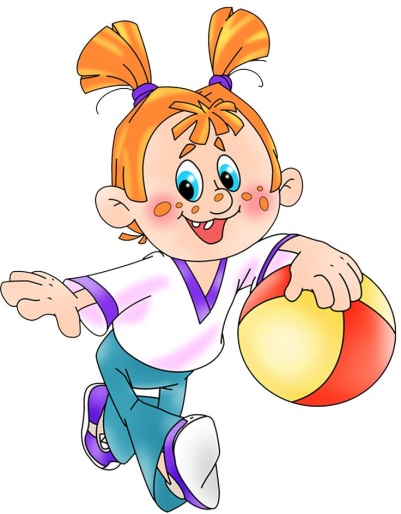 Подвижная игра«Медведи и пчелы»Взрослые пчелы, дети – медведи. Пчелы находятся в улье.  По сигналу  пчелы летят на луг за медом и жужжат. Как только все пчелы улетят, медведи заходят в улей и лакомятся медом. По сигналу: «Медведи!» - пчелы летят и жалят медведей, не успевших убежать из улья (дотрагиваясь до них рукой). Затем пчелы возвращаются в улей, и игра возобновляется, дети и взрослые  меняются ролями.Заключительная частьСтроевое упражнениеПо команде «Прыжком напра-во!» дети прыгают с поворотом направо. по команде «Прыжком нале-во!» дети прыгают с поворотом налево.